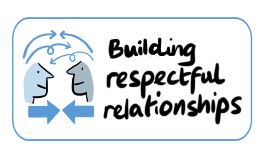 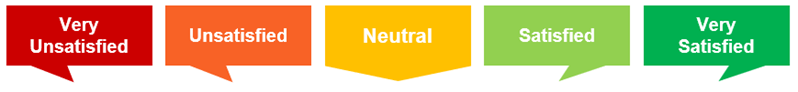 Please tell me how the Family Court Advisor or Child’s Guardian made a difference? What were the most helpful things they did? 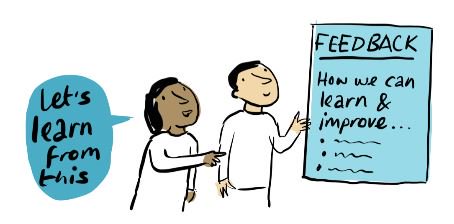 What could they have done better?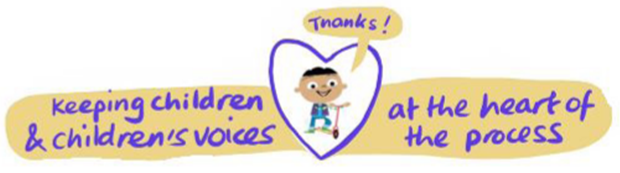 Child’s Name: ChildFirst Ref Number:What is your role in this child’s life?What is your role in this child’s life?